Journal of Physics: Conference Series PAPER • OPEN ACCESS Comparison of Waves Reduction by Mangrove Avicennia Marina in East Lampung and Indah Kapuk Beach, Indonesia To cite this article: A Herison et al 2019 J. 2Phys.: Conf. Ser. 1376 012006 View the article online for updates and enhancements. This content was downloaded from IP address 110.137.36.107 on 26/11/2020 at 05:06 Content from this work may be used 3under the terms of the CreativeCommonsAttribution 3.0 licence. 1Any further distribution of this work must maintain attribution to the author(s) and the title of the work, journal citation and DOI. Published under licence by IOP Publishing Ltd ICETsAS 2018 Journal of Physics: Conference Series 1376 (2019) 012006 IOP Publishing doi:10.1088/1742-6596/1376/1/012006 1 Comparison of Waves Reduction 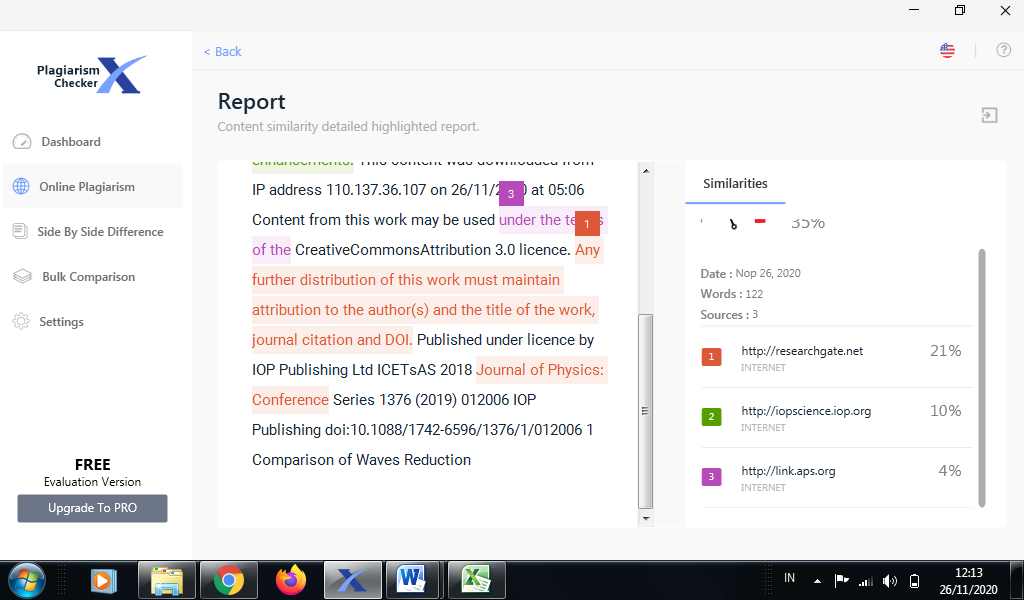 